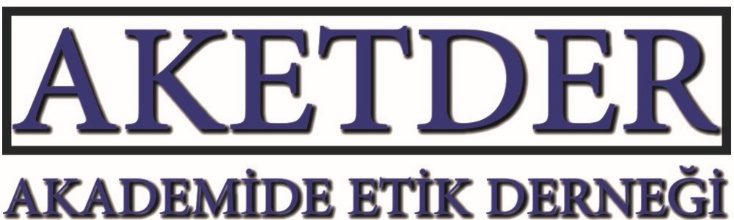 AKADEMİK FAALİYETLER HAKKINDA RAPOR-7Başvuru sahibi	: Başvuru numarası	: 2021/7Başvuru konusu	: Ölçek Kullanma İçin İzin Alma Başvuru tarihi	: 02.03.2021Cevap tarihi		: 09.10.2021Görüş Talebi:“Hocam merhabalar,Ölçek geçerlik ve güvenirlik çalışması ile Türkçeye çevrilmiş ölçeklerin yayınlandıktan sonra kullanımı ile ilgili bu çalışmayı yapan sorumlu yazardan izin istenmektedir. Ancak bu durumda ölçek yayınlandıktan sonra yazardan izin alınmasına gerek olmadığı, ölçeğin atıf edilerek kullanılması bana yeterli görünmektedir. Ölçeğe ulaşılamıyorsa elbetteki yazardan talep edilebilir. Psikometrik özelliklerini test ederek Türkçeye çevirdiğim ölçekler için tarafıma izin yazıları geldiğinde, makale olarak yayınlandığını, atıf edilerek kullanılabileceğini, iznime gerek olmadığını iletiyorum. Ancak ölçeğin tamamı istendiğinde ve kullanımı konusunda soruları olursa destek oluyorum. Bu konuda net bir görüş var mı? Etik kurullar da bağımsız bilimsel araştırmalarda ölçek kullanılacak ise ölçeğin yazarının iznini talep etmektedir. Uluslararası çalışmalarda böyle bir izin alındığını bildiren makaleye rastlamadım. Bu durum bizim ülkemizde mi yaygın? Bir de daha önce planladığım bir araştırmada etik kurula sunmak üzere ölçek kullanım izni istediğimde, ölçeğin geçerlik ve güvenirlik çalışmasını yapan sorumlu yazar benzeri bir çalışmayı yürüttüğü gerekçesiyle ölçeğinin kullanımına izin vermedi. Bu durumda nasıl bir yol izlemeliydim? Açıkcası çalışma benzeri değildi ama çatışmamak adına planladığım çalışmayı durdurdum. Çok teşekkür ederim.Saygılarımla”Görüş:Yayınlanan eserler artık kamu malı niteliğindedir ve herkesin yararlanmasına açılmıştır. Bilimsel makalelerin yayınlanması bir aleniyet durumunu doğurmaktadır.  Bir araştırmacının geliştirip yayınladığı bir ölçeği atıf vererek kullanmak ölçeği geliştiren araştırmacıya hakkını teslim etmek ve aynı zamanda onu yüceltmek olarak değerlendirilebilir. Yazarla ölçeğin kullanım öncesi irtibat kurulması konu ile ilgili bilgilendirme yapma ve süreçle ilgili detay bilgileri almak açısından faydalı olabilir.  Ölçek geliştirenden izin alma talebi bilimsel çalışmaların yapılmasında sorunlar oluşturabilmektedir. Bilim, insanların tercihlerini sınırlandırmaz. Arzu eden bir bilim insanı ticari amaçla bir ölçek geliştirebilir ve bunun kullanımını izne bağlayabilir ve ücrete tabi tutabilir. Bu durumda ölçeği geliştirenden izin alınması gerekmektedir. Yayınlanmış bir eserde ölçekler atıf verilerek izin alınmadan kullanılabilir.Yayınlanmış bir eserde kullanılan ölçek verilmemişse başka araştırmacılar yazara ulaşarak ölçeğe ulaşması durumunda da ölçeği kullanmak için izine gerek yoktur. Ölçeği geliştiren kişi ya da kuruluş ölçeğin kullanılmasını izne bağlamışsa bu durumda izin alınması gerekmektedir. Etik kurullarına ölçeği kullanmanın izne bağlı olmadığının gösterilmesi durumunda ayrıca izin belgesi istenmemelidir. Yayınlanmamış eserlerde kullanılan ölçekler için yazarın izni alınmalı ve yine yazara atıfta bulunulmalıdır. Makalede belli bir bölümün kullanımının sınırlandırılmasına ilişkin herkes tarafından anlaşılabilecek açık bir uyarı var ise ölçeği geliştirenin açık rızası gereklidir.Daha önce geliştirilmiş bir ölçek literatüre dayandırılarak bazı kısımlarında değişiklik yapılarak kullanılabilir. Yine ölçeği geliştirene atıf yapmak gerekmektedir. Yabancı dildeki ölçeğin sadece Türkçe'ye çevrilmiş olması yazarlık hakkı doğurmamakla birlikte çeviri yapana da atıfta bulunmak gerekmektedir. Başka bir dilde hazırlanan bir ölçeğin tercüme edilerek kullanılması durumunda tercüme eden araştırmadan ölçeği kullanmak için izin almaya gerek yoktur. Ancak tercüme yapana da atıfta bulunmak gerekmektedir. Yayınlanmış bir eserde kullanılan ölçek daha sonra aynı anda benzer araştırmalarda kullanılması mümkündür ve benzer araştırmayı yapanın diğer araştırmacıdan izin alması gerekmemektedir. 